La hora - ¿Qué hora es?¿Qué hora es?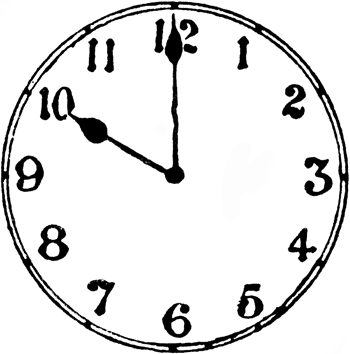 Es la… (1:00 only)Son las…en puntoyy cuartoy mediamenosmenos cuartode la mañana (AM)de la tarde (PM)de la noche (PM)Es mediodía. Es medianoche.Write out the examples as we go.1:00	2:00 on the dot3:05 	1:103:154:305:408:55 12:55 9:50 TAREA¿Qué hora es?  (2:30 PM)	_____________________________________________¿Qué hora es? (5:48 AM)		_____________________________________________Son las tres y cuarto.  ¿Qué hora es?	___________Son las doce en punto.  ¿Qué hora es?	_____________Son las ocho menos cinco de la noche.  ¿Qué hora es?	____________Son las ocho menos diez.	__________________Son las dos menos cuarto.	___________________Son las doce menos veinte.	___________________Es la una menos veinticinco.	___________________Son las siete menos cinco.	___________________Son las tres menos veintinueve.	_____________Son las cinco menos catorce.	____________________Son las once menos veintidós.	______________Son las cuatro menos quince.	______________________Son las seis menos ocho.	______________________ 8:15 PM ____________________________________________________________________________ 2:00 on the dot	__________________________________________________________________ 4:00 AM ____________________________________________________________________________ 9:45	____________________________________________________________________________ 12:50	____________________________________________________________________________ 12:55	PM ___________________________________________________________________________ 4:35	____________________________________________________________________________ 11:30	____________________________________________________________________________ 10:40	____________________________________________________________________________ 7:31 AM ____________________________________________________________________________